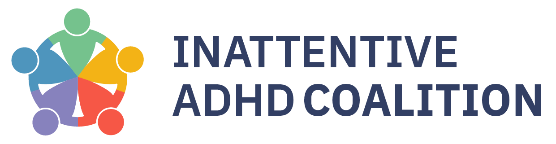 All members of the Board of Directors are responsible for the governance and strategic direction of Inattentive ADHD Coalition, working together to provide leadership, oversight, and support to achieve the organization's mission and goals.Some of the specific responsibilities may include:● Participating in regular meetings of the Board of Directors, including preparation, attendance, and active engagement in discussions and decision-making.● Stewarding the organization's financial, human, and material resources.● Reviewing and approving the organization's annual budget, financial statements, and other reports.● Serving on one or more board committees● Supporting the organization's fundraising efforts through personal donations, sponsorships, and other means.● Serving as ambassadors for the organization, promoting its mission and goals on social media, the community, and stakeholders.Additional expectations of being a board member:● Attend and participate in at least 75% of board meetings. Notify the Board Secretary in advance of meetings when you cannot attend.● Follow ethical and legal standards for nonprofit governance, including conflicts of interest policies and confidentiality agreements.Optional roles of a board member: ● Chair or co-chair a committee or subcommittee focused on specific areas of the organization's work.● When requested, represent the organization at public events, conferences, or meetings with community partners and stakeholders.● Contribute to the organization's marketing and communications efforts, such as creating social media or newsletter content.● Recruit and mentor new board members or volunteers.● Advocate for the organization's mission and goals among elected officials and policymakers.Approved by the Board on 4/5/2023